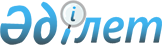 Алакөл аудандық мәслихатының 2018 жылғы 28 желтоқсандағы "Алакөл ауданының 2019-2021 жылдарға арналған бюджеті туралы" № 45-1 шешіміне өзгерістер енгізу туралыАлматы облысы Алакөл аудандық мәслихатының 2019 жылғы 10 қыркүйектегі № 57-1 шешімі. Алматы облысы Әділет департаментінде 2019 жылы 19 қыркүйекте № 5243 болып тіркелді
      2008 жылғы 4 желтоқсандағы Қазақстан Республикасының Бюджет кодексінің 106-бабының 4-тармағына, "Қазақстан Республикасындағы жергілікті мемлекеттік басқару және өзін-өзі басқару туралы" 2001 жылғы 23 қаңтардағы Қазақстан Республикасы Заңының 6-бабының 1-тармағының 1) тармақшасына сәйкес, Алакөл аудандық мәслихаты ШЕШIМ ҚАБЫЛДАДЫ:
      1. Алакөл аудандық мәслихатының "Алакөл ауданының 2019-2021 жылдарға арналған бюджеті туралы" 2018 жылғы 28 желтоқсандағы № 45-1 (Нормативтік құқықтық актілерді мемлекеттік тіркеу тізілімінде № 5016 тіркелген, 2019 жылдың 31 қаңтарында Қазақстан Республикасы нормативтік құқықтық актілерінің эталондық бақылау банкінде жарияланған) шешіміне келесі өзгерістер енгізілсін:
      көрсетілген шешімнің 1-тармағы жаңа редақцияда баяндалсын:
       "1. 2019-2021 жылдарға арналған аудандық бюджет тиісінше осы шешімнің 1, 2 және 3-қосымшаларына сәйкес, оның ішінде 2019 жылға келесі көлемдерде бекітілсін:
      1) кірістер 14 623 915 мың теңге, соның ішінде:
      салықтық түсімдер 3 528 028 мың теңге;
      салықтық емес түсімдер 14 370 мың теңге;
      негізгі капиталды сатудан түсетін түсімдер 27 455 мың теңге;
      трансферттер түсімдері 11 054 062 мың теңге, оның ішінде:
      ағымдағы нысаналы трансферттер 4 965 463 мың теңге;
      нысаналы даму трансферттері 1 628 799 мың теңге;
      субвенциялар 4 459 800 мың теңге;
      2) шығындар 14 655 535 мың теңге;
      3) таза бюджеттік кредиттеу 29 574 мың теңге, соның ішінде:бюджеттік кредиттер 45 450 мың теңге;
      бюджеттік кредиттерді өтеу 15 876 мың теңге;
      4) қаржы активтерімен операциялар бойынша сальдо 0 теңге;
      5) бюджет тапшылығы (профициті) (-) 61 194 мың теңге;
      6) бюджет тапшылығын қаржыландыру (профицитін пайдалану) 61 194 мың теңге.".
      2. Көрсетілген шешімнің 1-қосымшасы осы шешімнің қосымшасына сәйкес жаңа редакцияда баяндалсын.
      3. Осы шешімнің орындалуын бақылау Алакөл аудандық мәслихатының "Депутаттық өкілеттік, бюджет, экономика, заңдылықты сақтау, құқықтық қорғау және қоғамдық ұйымдармен байланыс жөніндегі" тұрақты комиссиясына жүктелсін.
      4. Осы шешiм 2019 жылдың 1 қаңтарынан бастап қолданысқа енгiзiледі.  2019 жылға арналған аудандық бюджет
					© 2012. Қазақстан Республикасы Әділет министрлігінің «Қазақстан Республикасының Заңнама және құқықтық ақпарат институты» ШЖҚ РМК
				
      Алакөл аудандық мәслихаттың сессия төрағасы 

С. Карабеков

      Алакөл аудандық мәслихаттың хатшысы 

С. Жабжанов
Алакөл аудандық мәслихатының 2018 жылғы "28" желтоқсандағы Алакөл аудандық мәслихатының 2019 жылғы " 10 " қыркүйектегі "Алакөл ауданының 2019-2021 жылдарға арналған бюджеті туралы" № 45-1 шешіміне өзгерістер енгізу туралы" № 57-1 шешіміне қосымшаАлакөл аудандық мәслихатының 2018 жылғы "28" желтоқсандағы "Алакөл ауданының 2019-2021 жылдарға арналған бюджеті туралы" № 45-1 шешіміне 1-қосымша
Санаты
Санаты
Санаты
Санаты
 

 Сомасы

(мың теңге)
Сынып
Сынып
 

 Сомасы

(мың теңге)
Ішкі сынып
Ішкі сынып
 

 Сомасы

(мың теңге)
Атауы
 

 Сомасы

(мың теңге)
1. Кірістер 
14 623 915
1
Салықтық түсімдер 
3 528 028
01
Табыс салығы
973 161
2
Жеке табыс салығы
973 161
03.
Әлеуметтік салық
1 087 059
1
Әлеуметтік салық
1 087 059
04
Меншікке салынатын салықтар
1 332 435
1
Мүлікке салынатын салықтар
1 303 090
3
Жер салығы 
12 844
4
Көлік құралдарына салынатын салық
9 596
5
Бірыңғай жер салығы
6 905
05
Тауарларға, жұмыстарға және қызметтерге салынатын ішкі салықтар
119 650
2
Акциздер 
82 247
3
Табиғи және басқа ресурстарды пайдаланғаны үшін түсетін түсімдер
22 978
4
Кәсіпкерлік және кәсіби қызметті жүргізгені үшін алынатын алымдар
13 875
5
Ойын бизнесіне салық
550
08
Заңдық мәнді іс-әрекеттерді жасағаны және (немесе) оған уәкілеттігі бар мемлекеттік органдар немесе лауазымды адамдар құжаттар бергені үшін алынатын міндетті төлемдер
15 723
1
Мемлекеттік баж
15 723
2
Салықтық емес түсімдер
14 370
01
Мемлекеттік меншіктен түсетін кірістер
5 153
5
Мемлекет меншігіндегі мүлікті жалға беруден түсетін кірістер
5 153
06
Басқа да салықтық емес түсімдер
9 217
1
Басқа да салықтық емес түсімдер
9 217
3
Негізгі капиталды сатудан түсетін түсімдер
27 455
03
Жерді және материалдық емес активтерді сату
27 455
1
Жерді сату
26 250
2
Материалдық емес активтерді сату
1 205
4
Трансферттер түсімі
11 054 062
02
Мемлекеттік басқарудың жоғары тұрған органдарынан түсетін трансферттер
11 054 062
2
Облыстық бюджеттен түсетін трансферттер
11 054 062
Функционалдық топ
Функционалдық топ
Функционалдық топ
Функционалдық топ
Функционалдық топ
Сомасы

(мың теңге)
Функционалдық кіші топ
Функционалдық кіші топ
Функционалдық кіші топ
Функционалдық кіші топ
Сомасы

(мың теңге)
Бюджеттік бағдарламалардың әкімшісі
Бюджеттік бағдарламалардың әкімшісі
Бюджеттік бағдарламалардың әкімшісі
Сомасы

(мың теңге)
Бағдарлама
Бағдарлама
Сомасы

(мың теңге)
Кіші бағдарлама
Сомасы

(мың теңге)
 Атауы
Сомасы

(мың теңге)
2. Шығындар
14 655 535 
1
Жалпы сипаттағы мемлекеттік қызметтер
438 169
1
Мемлекеттік басқарудың жалпы функцияларын орындайтын өкілді, атқарушы және басқа органдар
393 548
112
Аудан (облыстық маңызы бар қала) мәслихатының аппараты
20 731
001
Аудан (облыстық маңызы бар қала) мәслихатының қызметін қамтамасыз ету жөніндегі қызметтер
20 331 
003
Мемлекеттік органның күрделі шығыстары
400
122
Аудан (облыстық маңызы бар қала) әкімінің аппараты
175 273
001
Аудан (облыстық маңызы бар қала) әкімінің қызметін қамтамасыз ету жөніндегі қызметтер
117 851
003
Мемлекеттік органның күрделі шығыстары
30 620
113
Жергілікті бюджеттен берілетін ағымдағы нысаналы трансферттер
26 802
123
Қаладағы аудан, аудандық маңызы бар қала, кент, ауыл, ауылдық округ әкімінің аппараты
197 544
001
Қаладағы аудан, аудандық маңызы бар қала, кент, ауыл, ауылдық округ әкімінің қызметін қамтамасыз ету жөніндегі қызметтер
195 449
022
Мемлекеттік органның күрделі шығыстары
2 095
2
Қаржылық қызмет
21 872
452
Ауданның (облыстық маңызы бар қаланың) қаржы бөлімі
21 872
001
Ауданның (облыстық маңызы бар қаланың) бюджетін орындау және коммуналдық меншігін басқару саласындағы мемлекеттік саясатты іске асыру жөніндегі қызметтер
16 707
003
Салық салу мақсатында мүлікті бағалауды жүргізу
1 913
010
Жекешелендіру, коммуналдық меншікті басқару, жекешелендіруден кейінгі қызмет және осыған байланысты дауларды реттеу
2 952
018
Мемлекеттік органның күрделі шығыстары
300
5
Жоспарлау және статистикалық қызмет
22 749
453
Ауданның (облыстық маңызы бар қаланың) экономика және бюджеттік жоспарлау бөлімі
22 749
001
Экономикалық саясатты, мемлекеттік жоспарлау жүйесін қалыптастыру және дамыту саласындағы мемлекеттік саясатты іске асыру жөніндегі қызметтер
22 049
004
Мемлекеттік органның күрделі шығыстары
700
2
Қорғаныс
15 968
1
Әскери мұқтаждар 
4 285
122
Аудан (облыстық маңызы бар қала) әкімінің аппараты
4 285
005
Жалпыға бірдей әскери міндетті атқару шеңберіндегі іс-шаралар
4 285
2
Төтенше жағдайлар жөніндегі жұмыстарды ұйымдастыру
11 683 
122
Аудан (облыстық маңызы бар қала) әкімінің аппараты
11 683
006
Аудан (облыстық маңызы бар қала) ауқымындағы төтенше жағдайлардың алдын алу және оларды жою
7 644
007
Аудандық (қалалық) ауқымдағы дала өрттерінің, сондай-ақ мемлекеттік өртке қарсы қызмет органдары құрылмаған елді мекендерде өрттердің алдын алу және оларды сөндіру жөніндегі іс-шаралар
4 039
3
Қоғамдық тәртіп, қауіпсіздік, құқықтық, сот, қылмыстық атқару қызметі
5 671
9
Қоғамдық тәртіп және қауіпсіздік саласындағы басқа да қызметтер
5 671
485
Ауданның (облыстық маңызы бар қаланың) жолаушылар көлігі және автомобиль жолдары бөлімі
5 671
021
Елдi мекендерде жол қозғалысы қауiпсiздiгін қамтамасыз ету
5 671
4
Білім беру 
7 735 196
1
Мектепке дейінгі тәрбие және оқыту
520 680
464
Ауданның (облыстық маңызы бар қаланың) білім бөлімі
520 680
024
Мектепке дейінгі білім беру ұйымдарында мемлекеттік білім беру тапсырыстарын іске асыруға аудандық маңызы бар қала, ауыл, кент, ауылдық округ бюджеттеріне берілетін ағымдағы нысаналы трансферттер 
367 663
040
Мектепке дейінгі білім беру ұйымдарында мемлекеттік білім беру тапсырысын іске асыруға
153 017
2
Бастауыш, негізгі орта және жалпы орта білім беру
5 936 142
464
Ауданның (облыстық маңызы бар қаланың) білім бөлімі
5 838 260
003
Жалпы білім беру
5 815 879
006
Балаларға қосымша білім беру 
22 381
465
Ауданның (облыстық маңызы бар қаланың) дене шынықтыру және спорт бөлімі
80 867
017
Балалар мен жасөспірімдерге спорт бойынша қосымша білім беру 
80 867
467
Ауданның (облыстық маңызы бар қаланың) құрлыс бөлімі
17 015
024
Бастауыш, негізгі орта және жалпы орта білім беру объектілерін салу және реконструкциялау
17 015
9
Білім беру саласындағы өзге де қызметтер
1 278 374
464
Ауданның (облыстық маңызы бар қаланың) білім бөлімі
1 278 374
001
Жергілікті деңгейде білім беру саласындағы мемлекеттік саясатты іске асыру жөніндегі қызметтер
18 383
004
Ауданның (облыстық маңызы бар қаланың) мемлекеттік білім беру мекемелерінде білім беру жүйесін ақпараттандыру
18 400
005
Ауданның (облыстық маңызы бар қаланың) мемлекеттік білім беру мекемелері үшін оқулықтар мен оқу-әдістемелік кешендерді сатып алу және жеткізу
161 514
007
Аудандық (қалалық) ауқымдағы мектеп олимпиадаларын және мектептен тыс іс-шараларды өткізу
1 759
012
Мемлекеттік органның күрделі шығыстары
250
015
Жетім баланы (жетім балаларды) және ата-аналарының қамқорынсыз қалған баланы (балаларды) күтіп ұстауға қамқоршыларға (қорғаншыларға) ай сайынғы ақшалай қаражат төлемдері 
40 000
067
Ведомстволық бағыныстағы мемлекеттік мекемелерінің және ұйымдарының күрделі шығыстары 
1 038 068
6
Әлеуметтік көмек және әлеуметтік қамсыздандыру 
1 230 673
1
Әлеуметтік қамсыздандыру
671 258
451
Ауданның (облыстық маңызы бар қаланың) жұмыспен қамту және әлеуметтік бағдарламалар бөлімі
662 029
005
Мемлекеттік атаулы әлеуметтік көмек
661 849
057
Мемлекеттік атаулы әлеуметтік көмек алушылар болып табылатын жеке тұлғаларды телевизиялық абоненттік құралдармен қамтамасыз ету
180
464
Ауданның (облыстық маңызы бар қаланың) білім бөлімі
9 229
031
Жетім балаларды және ата-аналарының қамқорынсыз қалған, отбасылық үлгідегі балалар үйлері мен асыраушы отбасыларындағы балаларды мемлекеттік қолдау
9 229
2
Әлеуметтік көмек
524 850
451
Ауданның (облыстық маңызы бар қаланың) жұмыспен қамту және әлеуметтік бағдарламалар бөлімі
524 850
002
Жұмыспен қамту бағдарламасы
278 665
004
Ауылдық жерлерде тұратын денсаулық сақтау, білім беру, әлеуметтік қамтамасыз ету, мәдениет, спорт, ветеринария мамандарына отын сатып алуға Қазақстан Республикасының заңнамасына сәйкес әлеуметтік көмек көрсету
25 225
006
Тұрғын үй көмек көрсету
3 500
007
Жергілікті өкілетті органдардың шешімі бойынша мұқтаж азаматтардың жекелеген топтарына әлеуметтік көмек
38 573
010
Үйден тәрбиеленіп оқытылатын мүгедек балаларды материалдық қамтамасыз ету
4 545
014
Мұқтаж азаматтарға үйде әлеуметтік көмек көрсету
44 638
017
Мүгедектерді оңалту жеке бағдарламасына сәйкес, мұқтаж мүгедектерді міндетті гигиеналық құралдармен және ымдау тілі мамандарының қызмет көрсетуін, жеке көмекшілермен қамтамасыз ету
88 486
023
Жұмыспен қамту орталығының қызметін қамтамасыз ету
41 218
9
Әлеуметтік көмек және әлеуметтік қамтамасыз ету салаларындағы өзге де қызметтер
34 565
451
Ауданның (облыстық маңызы бар қаланың) жұмыспен қамту және әлеуметтік бағдарламалар бөлімі
34 565
001
Жергілікті деңгейде халық үшін әлеуметтік бағдарламаларды жұмыспен қамтуды қамтамасыз етуді іске асыру саласындағы мемлекеттік саясатты іске асыру жөніндегі қызметтер
20 727
011
Жәрдемақыларды және басқа да әлеуметтік төлемдерді есептеу, төлеу мен жеткізу бойынша қызметтерге ақы төлеу
6 343
021
Мемлекеттік органның күрделі шығыстары
250
050
Қазақстан Республикасында мүгедектердің құқықтарын қамтамасыз етуге және өмір сүру сапасын жақсарту
7 245
7
Тұрғын үй-коммуналдық шаруашылық
3 418 341
1
Тұрғын үй шаруашылығы
1 285 594
467
Ауданның (облыстық маңызы бар қаланың) құрлыс бөлімі
890 626
003
Комуналдық тұрғын үй қорының тұрғын үйін жобалау және (немесе) салу, реконструкциялау
601 069
004
Инженерлік-коммуникациялық инфрақұрылымды жобалау, дамыту және (немесе) жайластыру
159 057
098
Коммуналдық тұрғын үй қорының тұрғын үйлерін сатып алу
130 500
487
Ауданның (облыстық маңызы бар қаланың) тұрғын үй-коммуналдық шаруашылығы және тұрғын үй инспекциясы бөлімі
394 968
001
Тұрғын үй-коммуналдық шаруашылық және тұрғын үй қоры саласындағы жергілікті деңгейде мемлекеттік саясатты іске асыру бойынша қызметтер
11 569
003
Мемлекеттік органның күрделі шығыстары
320
032
Ведомстволық бағыныстағы мемлекеттік мекемелерінің және ұйымдарының күрделі шығыстары 
324 000
113
Жергілікті бюджеттен берілетін ағымдағы нысаналы трансферттер
59 079
2
Коммуналдық шаруашылық
1 063 052
467
Ауданның (облыстық маңызы бар қаланың) құрылыс бөлімі
87 711
005
Коммуналдық шаруашылығын дамыту
87 711
487
Ауданның (облыстық маңызы бар қаланың) тұрғын үй-коммуналдық шаруашылығы және тұрғын үй инспекциясы бөлімі
975 341
015
Шағын қалаларды үздіксіз жылумен жабдықтауды қамтамасыз ету
263 183
016
Сумен жабдықтау және су бұру жүйесінің жұмыс істеуі
6732
029
Сумен жабдықтау және су бұру жүйелерін дамыту
705 426
3
Елді-мекендерді көркейту
1 069 695
123
Қаладағы аудан, аудандық маңызы бар қала, кент, ауыл, ауылдық округ әкімінің аппараты
500
011
Елді мекендерді абаттандыру мен көгалдандыру
500
487
Ауданның (облыстық маңызы бар қаланың) тұрғын үй-коммуналдық шаруашылығы және тұрғын үй инспекциясы бөлімі
1 069 195
017
Елдi мекендердiң санитариясын қамтамасыз ету
141
025
Елді мекендердегі көшелерді жарықтандыру
44 196
030
Елді мекендерді абаттандыру мен көгалдандыру
1 024 858
8
Мәдениет, спорт, туризм және ақпараттық кеңістік
278 681
1
Мәдениет саласындағы қызмет
150 790
455
Ауданның (облыстық маңызы бар қаланың) мәдениет және тілдерді дамыту бөлімі
140 790
003
Мәдени-демалыс жұмысын қолдау
140 790
467
Ауданның (облыстық маңызы бар қаланың) құрылыс бөлімі
10 000
011
Мәдениет объектілерін дамыту
10 000
2
Спорт 
16 520
465
Ауданның (облыстық маңызы бар қаланың) дене шынықтыру және спорт бөлімі
16 020
001
Жергілікті деңгейде дене шынықтыру және спорт саласындағы мемлекеттік саясатты іске асыру жөніндегі қызметтер
10 764
004
Мемлекеттік органның күрделі шығыстары
250
006
Аудандық (облыстық маңызы бар қаланың) деңгейде спорттық жарыстар өткізу
2 602
007
Әртүрлі спорт түрлері бойынша аудан (облыстық маңызы бар қаланың) құрама командаларының мүшелерін дайындау және олардың облыстық спорт жарыстарына қатысуы
2 404
467
Ауданның (облыстық маңызы бар қаланың) құрылыс бөлімі
500
008
Спорт объектілерін дамыту
500
3
Ақпараттық кеңістік
68 013
455
Ауданның (облыстық маңызы бар қаланың) мәдениет және тілдерді дамыту бөлімі
50 183
006
Аудандық (қалалық) кітапханалардың жұмыс істеуі
49 108
007
Мемлекеттік тілді және Қазақстан халқының басқа да тілдерін дамыту
1 075
456
Ауданның (облыстық маңызы бар қаланың) ішкі саясат бөлімі
17 830
002
Мемлекеттік ақпараттық саясат жүргізу жөніндегі қызметтер
17 830
9
Мәдениет, спорт, туризм және ақпараттық кеңістікті ұйымдастыру жөніндегі өзге де қызметтер
43 358
455
Ауданның (облыстық маңызы бар қаланың) мәдениет және тілдерді дамыту бөлімі
24 323
001
Жергілікті деңгейде тілдерді және мәдениетті дамыту саласындағы мемлекеттік саясатты іске асыру жөніндегі қызметтер
7 028
010
Мемлекеттік органның күрделі шығыстары
250
032
Ведомстволық бағыныстағы мемлекеттік мекемелерінің және ұйымдарының күрделі шығыстары 
17 045
456
Ауданның (облыстық маңызы бар қаланың) ішкі саясат бөлімі
19 035
001
Жергілікті деңгейде ақпарат, мемлекеттілікті нығайту және азаматтардың әлеуметтік сенімділігін қалыптастыру саласында мемлекеттік саясатты іске асыру жөніндегі қызметтер
18 935
006
Мемлекеттік органның күрделі шығыстары
100
9
Отын-энергетика кешені және жер жер қойнауын пайдалану
48 521
1
Отын және энергетика 
48 521
487
Ауданның (облыстық маңызы бар қаланың) тұрғын үй-коммуналдық шаруашылығы және тұрғын үй инспекциясы бөлімі
48 521
009
Жылу-энергетикалық жүйені дамыту
48 521
10
Ауыл, су, орман, балық шаруашылығы, ерекше қорғалатын табиғи аумақтар, қоршаған ортаны және жануарлар дүниесін қорғау, жер қатынастары
274 896
1
Ауыл шаруашылығы
248 520
462
Ауданның (облыстық маңызы бар қаланың) ауыл шаруашылығы бөлімі
19 980
001
Жергілікті деңгейде ауыл шаруашылығы саласындағы мемлекеттік саясатты іске асыру жөніндегі қызметтер
19 530
006
Мемлекеттік органның күрделі шығыстары
450
473
Ауданның (облыстық маңызы бар қаланың) ветеринария бөлімі
228 540
001
Жергілікті деңгейде ветеринария саласындағы мемлекеттік саясатты іске асыру жөніндегі қызметтер
14 266
003
Мемлекеттік органның күрделі шығыстары
250
007
Қаңғыбас иттер мен мысықтарды аулауды және жоюды ұйымдастыру
4 000
008
Алып қойылатын және жойылатын ауру жануарлардың, жануарлардан алынатын өнімдер мен шикізаттың құнын иелеріне өтеу
793
009
Жануарлардың энзоотиялық аурулары бойынша ветеринариялық іс-шараларды жүргізу
1 260
010
Ауыл шаруашылығы жануарларын сәйкестендіру жөніндегі іс-шараларды өткізу
21 647
011
Эпизоотияға қарсы іс-шаралар жүргізу
186 324
6
Жер қатынастары 
12 421
463
Ауданның (облыстық маңызы бар қаланың) жер қатынастары бөлімі
12 421
001
Аудан (облыстық маңызы бар қала) аумағында жер қатынастарын реттеу саласындағы мемлекеттік саясатты іске асыру жөніндегі қызметтер
12 171
007
Мемлекеттік органның күрделі шығыстары
250
9
Ауыл, су, орман, балық шаруашылығы қоршаған ортаны қорғау және жер қатынастары саласындағы басқа да қызметтер
13 955
453
Ауданның (облыстық маңызы бар қаланың) экономика және бюджеттік жоспарлау бөлімі
13 955
099
Мамандардың әлеуметтік көмек көрсетуі жөніндегі шараларды іске асыру
13 955
11
Өнеркәсіп, сәулет, қала құрылысы және құрылыс қызметі
23 763
2
Сәулет, қала құрылысы және құрылыс қызметі
23 763
467
Ауданның (облыстық маңызы бар қаланың) құрылыс бөлімі
12 880
001
Жергілікті деңгейде құрылыс саласындағы мемлекеттік саясатты іске асыру жөніндегі қызметтер 
12 530
017
Мемлекеттік органның күрделі шығыстары
350
468
Ауданның (облыстық маңызы бар қаланың) сәулет және қала құрылысы бөлімі
10 883
001
Жергілікті деңгейде сәулет және қала құрылысы саласындағы мемлекеттік саясатты іске асыру жөніндегі қызметтер
10 633
004
Мемлекеттік органның күрделі шығыстары
250
12
Көлік және коммуникация 
826 936
1
Автомобиль көлігі 
811 088
123
Қаладағы аудан, аудандық маңызы бар қала, кент, ауыл, ауылдық округ әкімінің аппараты
6 285
013
Аудандық маңызы бар қалаларда, кенттерде, ауылдарда, ауылдық округтерде автомобиль жолдарының жұмыс істеуін қамтамасыз ету
6 285
485
Ауданның (облыстық маңызы бар қаланың) жолаушылар көлігі және автомобиль жолдары бөлімі
804 803
045
Аудандық маңызы бар автомобиль жолдарын және елді мекендердің көшелерін күрделі және орташа жөндеу
804 803
9
Көлік және коммуникациялар саласындағы өзге де қызметтер
15 848
485
Ауданның (облыстық маңызы бар қаланың) жолаушылар көлігі және автомобиль жолдары бөлімі
15 848
001
Жергілікті деңгейде жолаушылар көлігі және автомобиль жолдары саласындағы мемлекеттік саясатты іске асыру жөніндегі қызметтер
15 748
003
Мемлекеттік органның күрделі шығыстары
100
13
Басқалар
140 697
3
Кәсіпкерлік қызметті қолдау және бәсекелестікті қорғау
9 677
469
Ауданның (облыстық маңызы бар қаланың) кәсіпкерлік бөлімі
9 677
001
Жергілікті деңгейде кәсіпкерлікті дамыту саласындағы мемлекеттік саясатты іске асыру жөніндегі қызметтер
7 177
003
Кәсіпкерлік қызметті қолдау
2 400
004
Мемлекеттік органның күрделі шығыстары
100
9
Басқалар
131 020
123
Қаладағы аудан, аудандық маңызы бар қала, кент, ауыл, ауылдық округ әкімінің аппараты
17 066
040
Өңірлерді дамыту 2020 жылға дейінгі бағдарламасы шеңберінде өңірлердің экономикалық дамуына жәрдемдесу бойынша шараларды іске асыру 
17 066
452
Ауданның (облыстық маңызы бар қаланың) қаржы бөлімі
113 954
012
Ауданның (облыстық маңызы бар қаланың) жергілікті атқарушы органының резерві 
58 138
026
Аудандық маңызы бар қала, ауыл, кент, ауылдық округ бюджеттеріне ең төменгі жалақы мөлшерінің өзгеруіне байланысты азаматтық қызметшілердің жекелеген санаттарының, мемлекеттік бюджет қаражаты есебінен ұсталатын ұйымдар қызметкерлерінің, қазыналық кәсіпорындар қызметкерлерінің жалақысын көтеруге берілетін ағымдағы нысаналы трансферттер
40 184
066
Аудандық маңызы бар қала, ауыл, кент, ауылдық округ бюджеттеріне мемлекеттік әкімшілік қызметшілердің жекелеген санаттарыныңжалақысын көтеруге берілетін ағымдағы нысаналы трансферттер
15 632
15
Трансферттер
218 023
1
Трансферттер
218 023
452
Ауданның (облыстық маңызы бар қаланың) қаржы бөлімі
218 023
006
Нысаналы пайдаланылмаған (толық пайдаланылмаған) трансферттерді қайтару
1 010
038
Субвенциялар
207 066
051
Жергілікті өзін-өзі басқару органдардың трансферттері
9 947
3. Таза бюджеттік кредиттеу
29 574
Бюджеттік кредиттер
45 450
10
Ауыл, су, орман, балық шаруашылығы ерекше қорғалатын табиғи аумақтар, қоршаған ортаны және жануарлар дүниесін қорғау, жер қатынастары
45 450
9
Ауыл, су, орман, балық шаруашылығы қоршаған ортаны қорғау және жер қатынастары саласындағы басқа да қызметтер
45 450
453
Ауданның (облыстық маңызы бар қаланың) экономика және бюджеттік жоспарлау бөлімі
45 450
006
Мамандарды әлеуметтік қолдау шараларын іске асыру үшін бюджеттік кредиттер
45 450
Санаты
Санаты
 

 Сомасы

(мың теңге)
Сынып
Сынып
 

 Сомасы

(мың теңге)
Ішкі сынып
Ішкі сынып
 

 Сомасы

(мың теңге)
Атауы
 

 Сомасы

(мың теңге)
5
Бюджеттік кредиттерді өтеу
15 876
01
Бюджеттік кредиттерді өтеу
15 876
1
Мемлекеттік бюджеттен берілген бюджеттік кредиттерді өтеу
15 876
Функционалдық топ
Функционалдық топ
Функционалдық топ
Функционалдық топ
Функционалдық топ
 

Сомасы

(мың теңге)
Функционалдық кіші топ
Функционалдық кіші топ
Функционалдық кіші топ
Функционалдық кіші топ
 

Сомасы

(мың теңге)
Бюджеттік бағдарламалардың әкімшісі
Бюджеттік бағдарламалардың әкімшісі
Бюджеттік бағдарламалардың әкімшісі
 

Сомасы

(мың теңге)
Бағдарлама
Бағдарлама
 

Сомасы

(мың теңге)
 Атауы
 

Сомасы

(мың теңге)
IV. Қаржы активтерімен жасалатын операциялар бойынша сальдо
0
Қаржы активтерін сатып алу 
0
13
Басқалар
0
9
Басқалар 
0
456
Ауданның (облыстық маңызы бар қаланың) ішкі саясат бөлімі
0
065
Заңды тұлғалардың жарғылық капиталын қалыптастыру немесе ұлғайту 
0
Санаты
Санаты
Санаты
Санаты
 

 Сомасы

(мың теңге)
Сынып
Сынып
Сынып
 

 Сомасы

(мың теңге)
Ішкі сынып
Ішкі сынып
 

 Сомасы

(мың теңге)
Атауы
 

 Сомасы

(мың теңге)
5. Бюджет тапшылығы (профициті)
-61 194
6. Бюджет тапшылығын қаржыландыру (профицитін пайдалану)
61 194
7
Қарыздар түсімі
45 450
01
Мемлекеттік ішкі қарыздар
45 450
2
Қарыз алу келісім шарттары
45 450
8
Бюджет қаражаттарының пайдаланылатын қалдықтары
31 621
01 
Бюджет қаражаты қалдықтары
31 621
1
Бюджет қаражатының бос қалдықтары
31 621
Функционалдық топ
Функционалдық топ
Функционалдық топ
Функционалдық топ
Функционалдық топ
 

Сомасы

(мың теңге)
Функционалдық кіші топ
Функционалдық кіші топ
Функционалдық кіші топ
Функционалдық кіші топ
 

Сомасы

(мың теңге)
Бюджеттік бағдарламалардың әкімшісі
Бюджеттік бағдарламалардың әкімшісі
Бюджеттік бағдарламалардың әкімшісі
 

Сомасы

(мың теңге)
Бюджеттік бағдарлама
Бюджеттік бағдарлама
 

Сомасы

(мың теңге)
Кіші бағдарлама
 

Сомасы

(мың теңге)
 Атауы
 

Сомасы

(мың теңге)
16
Қарыздарды өтеу
15 877
1
Қарыздарды өтеу
15 877
452
Ауданның (облыстық маңызы бар қаланың) қаржы бөлімі
15 877
008
Жергілікті атқарушы органның жоғары тұрған бюджет алдындағы борышын өтеу
15 876
021
Жергілікті бюджеттен бөлінген пайдаланылмаған бюджеттік кредиттерді қайтару
1